ПОЛОЖЕНИЕо проведении конкурса новогодних поделок «Праздничный сувенир»Общественной молодежной палаты при Шадринской городской ДумеУТВЕРЖДЕНО
решением совета Общественной молодежной палаты при Шадринской городской Думе№3/3.1 от 14.11.2016 
Общие положения1.1. Настоящее Положение регламентирует порядок проведения  конкурса новогодних поделок «Рождественский сувенир» (далее — Конкурс): 1.1.1.  Конкурс приурочен к празднованию Нового года - 2017. 1.2. Организатором Конкурса является Общественная молодежная палата при Шадринской городской Думе.1.3. Проведение Конкурса осуществляется в следующем порядке: 1.3.1. Сроки проведения Конкурса.Конкурс проводится в 2 этапа: Прием работ в конкурсную комиссию осуществляется с 15.11.2016 по 15.12.2016г. Участникам необходимо до 15 декабря 2016 года (до 17.00 по местному времени) принести конкурсные работы, заявку (см. Положение 1) и заявление о разрешении использования персональных данных (см. Приложение 2) в распечатанном виде по адресу г. Шадринск, ул. Ленина 95, кабинет № 2 (МАУ «Дворец культуры»). Один автор может представить 1 - 2 работы в любой декоративно – прикладной технике (бумагопластика, вышивка, лепка, куклы и др.). 20 декабря 2016 года состоится подведение итогов конкурса новогодних поделок «Праздничный сувенир». По итогам конкурса все участники, поощряются благодарственными письмами. Призеры конкурса будут определены интернет – голосованием. Голосование будет осуществляться с 15 по 20 декабря 2016 г на информационном молодежной портале «Будь в курсе» http://bvk45.ruВсе поделки будут переданы в Геронтолический центр «Спутник» для поздравления проживающих с Новым годом. 1.4. Настоящее Положение представляется для ознакомления всем заинтересованным лицам, претендующим на участие в Конкурсе. Настоящее Положение публикуется в открытом доступе на сайтах г. Шадринска и освещается через СМИ города. 2.  Цели и задачи проведения конкурса.2.1. Основными целями и задачами проведения Конкурса являются:поддержка творческой активности детей и молодежи города;вовлечение детей в занятие художественным творчеством;организация и проведение Конкурса новогодних поделок;организация работы жюри Конкурса для оценки работ участников Конкурса;организация информационного обеспечения Конкурса.2.2. Конкурс проводится по следующим возрастным категориям: - до 7 лет (дошкольники);- от 7 лет до 11 лет (учащиеся 1-4 классов);Победители будут награждены дипломами I, II, III степени.2.3. В ходе проведения Конкурса оргкомитет конкурса вправе вводить специальные номинации для поощрения участников, которые утверждены п. 2.2. настоящего Положения путем внесения соответствующих изменений. 3.  Требования к работам.3.1. В направляемых на Конкурс рисунках обязательно должна отражаться новогодняя тематика либо изображение символа 2017 года – Петуха.3.2. Рекомендуемый размер поделок 20х20 см, рекомендуем размер открыток 15х20 см (формат А5). На каждую работу предоставляется этикетка: название, номинация и данные автора: ФИО, возраст, образовательное учреждение.3.4. Один участник может представить 1 - 2 работы.3.5. Все работы будут переданы в Геронтолический центр «Спутник» для поздравления проживающих.  4. Конкурсная комиссия Конкурса.4.1. Конкурсная комиссия формируется из числа представителей организаторов Конкурса, партнеров и спонсоров Конкурса. 4.2. В состав Жюри не могут входить участники Конкурса, а так же близкие родственники участников.4.3. Результаты Конкурса будут объявлены 20 декабря 2016 года в социальной сети ВКонтакте в группе Общественной молодежной палаты при Шадринской городской Думе vk.com/omp.shadr.4.4. Фотографии поделок участников Конкурса будут размещены в социальной сети ВКонтакте в группе Общественной молодежной палаты при Шадринской городской Думе vk.com/omp.shadr.5. Участники Конкурса.5.1. В Конкурсе могут принять участие все желающие, согласные с условиями Конкурса и настоящим Положением. 5.2. Участники Конкурса гарантируют наличие у них личных неимущественных и исключительных имущественных авторских прав на поделки, предоставленные на Конкурс. Участники Конкурса несут ответственность за нарушение авторских прав третьих лиц.6. Награждение участников.6.1. Участники Конкурса награждаются благодарственными письмами (приложение 3). После отсмотра работ, конкурсной комиссией могут быть введены специальные номинации для поощрения работ участников.7. Контактная информация.7.1. Работы, заявки, разрешение на использование персональных данных принимаются по адресу: г. Шадринск, ул. Ленина 95, кабинет № 2 (МАУ «Дворец культуры»), куратор Романаускайте Ю.В. Контактный тел.: 6-44-57.7.2. За уточнением информации обращаться к куратору Зыряновой Юлии Сергеевны, +79129794700.Приложение 1«УТВЕРЖДАЮ»Председатель Общественной молодежной палатыпри Шадринской городской Думе___________ Ю.С. ЗыряноваЗАЯВКА конкурса новогодних поделок «Праздничный сувенир»Общественной молодежной палаты при Шадринской городской ДумеДата:                                 _________________/ _______________/(подпись) Приложение 2ЗАЯВЛЕНИЕо согласии на обработку персональных данныхЯ, _________________________________________________________________________________даю согласие (фамилия, имя, отчество)на автоматизированную, а также без использования средств автоматизации обработку персональных данных моего ребенка/меня (нужное подчеркнуть) _______________________________________________________________________, совершение действий, предусмотренных Федеральным законом от 27.07.2006 г. № 152 ФЗ «О персональных данных». А так же:Использовать все нижеперечисленные данные для участия в конкурсе новогодних поделок «Праздничный сувенир» от Общественной молодежной палаты при Шадринской городской Думе.Размещать персональные данные и предоставленные на Конкурс поделки ребенка/меня (нужное подчеркнуть) на доске информации, почета, стендах, выставках, на сайтах, в СМИ.Перечень персональных данных, на обработку которых дается согласие, включает в себя:Фамилия, имя, отчество;Адрес регистрации и адрес места проживания;Год и место рождения;Место учебы/ работы, класс/группа;Контактный телефон (домашний, рабочий, сотовый).Согласие на обработку персональных данных дается Общественной молодежной палате при Шадринской городской Думе, вступает в силу со дня его подписания и действует в течение неопределенного срока. Отзыв данного согласия осуществляется мной по письменному уведомлению._________________/ _______________/(подпись) Дата:                                 Приложение 4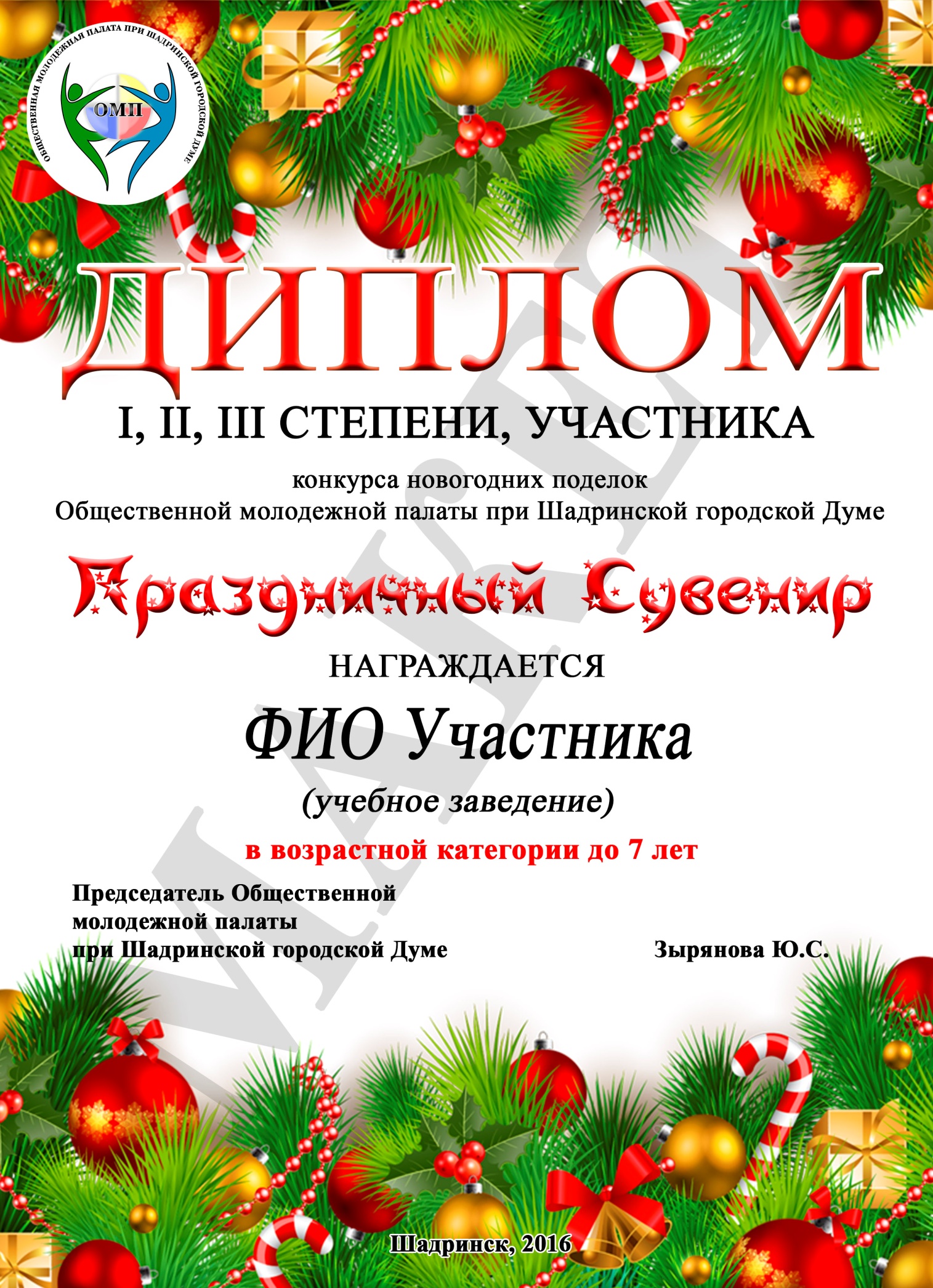 Фамилия, имя, отчество конкурсантаДата рождения, возраст(число, месяц, год)Полное наименование учебного учреждения или общественной организацииВозрастная категорияПеречень конкурсных работ, выставляемых на конкурсРабота №1:Название работы:Работа №2:Название работы:Контакты для связи (телефон домашний и сотовый, электронная почта)